TURNUSY REHABILITACYJNE DLA DZIECI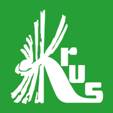 	Kasa Rolniczego Ubezpieczenia Społecznego w okresie wakacji letnich w 2022 roku organizuje dla dzieci rolników turnusy rehabilitacyjne w Centrach Rehabilitacji Rolników KRUS. 
           Turnusy te, skierowane są do dzieci urodzonych w latach 2007 do 2015 (tj. 7 – 15 lat). Warunkiem niezbędnym jest, aby jeden z rodziców czy opiekunów prawnych był ubezpieczony w KRUS z mocy ustawy, lub na wniosek w pełnym zakresie nieprzerwalnie co najmniej, przez rok. 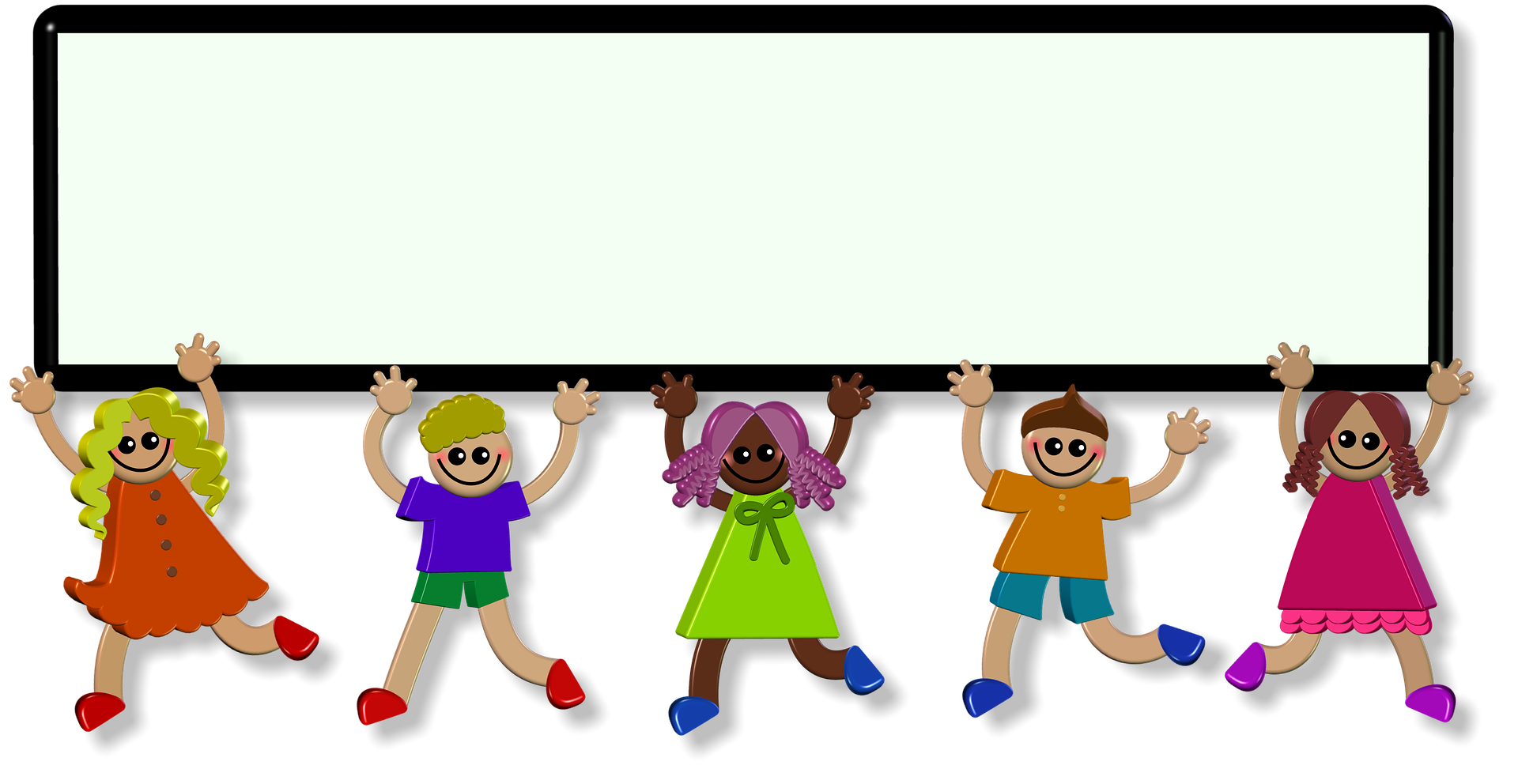 Podstawą skierowania dziecka na turnus rehabilitacyjny jest:
- wniosek o skierowanie na rehabilitację leczniczą: stanowi załącznik do Rozporządzenia Ministra Rolnictwa i Rozwoju Wsi z dnia 19 lipca 2013 r.,
- formularz z informacją o stanie zdrowia dziecka wraz z oświadczeniem rodzica/ opiekuna prawnego zawierające m.in. zgodę na przetwarzanie danych osobowych.Wnioski należy złożyć w Placówce Terenowej KRUS w Nowym Targu w terminie 
do 15 maja 2022 r. Wniosek wystawiany przez lekarza leczącego dziecko jest kwalifikowany przez Lekarza Inspektora Orzecznictwa Lekarskiego Placówki Terenowej KRUS w Nowym Sączu, biorąc pod uwagę wskazania i przeciwwskazania do rehabilitacji leczniczej. Po pozytywnej kwalifikacji dziecko zostanie skierowane na turnus rehabilitacyjny. Pierwszeństwo                    w skierowaniu mają dzieci, posiadające orzeczenie o stopniu niepełnosprawności.
            Turnus rehabilitacyjny trwa 21 dni i jest całkowicie bezpłatny. Centra Rehabilitacyjne Rolników KRUS zapewniają dzieciom całodobową opiekę medyczną oraz indywidualny program rehabilitacyjny. Całodzienne wyżywienie, a także opiekę wykwalifikowanej kadry pedagogicznej.  Terminy turnusów:Turnusy rehabilitacyjne dla dzieci z chorobami układu oddechowego :CRR Iwonicz – Zdrój:  14.07 – 03.08.2022 r.CRR Świnoujście: 11.08 – 31.08.2022 r. Turnusy rehabilitacyjne dla dzieci z wadami postawy i chorobami układu ruchu:- CRR Horyniec – Zdrój: 17.07 – 06.08.2022 r.Szczegółowe informację, w tym wyjaśnienia dotyczące sposobu wypełniania wniosku o skierowanie dziecka na turnus rehabilitacyjny można uzyskać: 
PT KRUS w Nowym Targu, 34-400 Nowy Targ, ul. Zacisze 17 pok. 107 
lub tel: 182648462, 182669389 wew. 26 i 27